Ms. Mariscal2rd GradeRoom D129602-237-9110 ext 3159dmariscal@laveeneld.org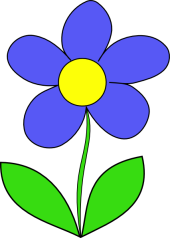 2nd Grade Weekly Flash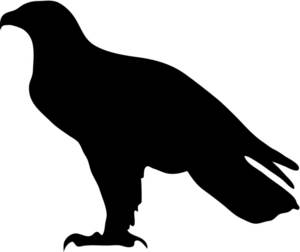 Laveen Elementary home of the Hawks!11-7-2016Announcements:Smoothie-Run every Tuesday $2Scooptacular every Thursday $2No School this FridayThank you:For all the canned food donations!Parent’s Corner:Thank you to everyone who attended their child’s conference. It was so great to see all the love and support that you have for your child. Continue to positively encourage them throughout their education. Flu and cold season is upon us. We are in need of Clorox wipes to clean off our desks. It is starting to get cold in the morning. Please make sure you child has something warm to wear. Parent’s Corner:Thank you to everyone who attended their child’s conference. It was so great to see all the love and support that you have for your child. Continue to positively encourage them throughout their education. Flu and cold season is upon us. We are in need of Clorox wipes to clean off our desks. It is starting to get cold in the morning. Please make sure you child has something warm to wear. Parent’s Corner:Thank you to everyone who attended their child’s conference. It was so great to see all the love and support that you have for your child. Continue to positively encourage them throughout their education. Flu and cold season is upon us. We are in need of Clorox wipes to clean off our desks. It is starting to get cold in the morning. Please make sure you child has something warm to wear. Weekly Focus:Math: three-digit addition with regroupingReading: Main topic and Key DetailsSpelling: sight wordsGrammar: Opinion Writing Homework:Homework is due Friday. *Students should be reading every night for 20 minutes or more. You can use RAZ-kids for this. *Students should be practicing spelling and vocabulary every night. Weekly Focus:Math: three-digit addition with regroupingReading: Main topic and Key DetailsSpelling: sight wordsGrammar: Opinion Writing Homework:Homework is due Friday. *Students should be reading every night for 20 minutes or more. You can use RAZ-kids for this. *Students should be practicing spelling and vocabulary every night. Weekly Focus:Math: three-digit addition with regroupingReading: Main topic and Key DetailsSpelling: sight wordsGrammar: Opinion Writing Homework:Homework is due Friday. *Students should be reading every night for 20 minutes or more. You can use RAZ-kids for this. *Students should be practicing spelling and vocabulary every night. 